Mar 2021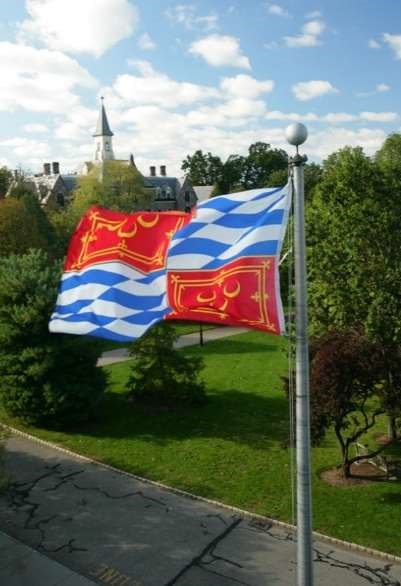 ISSN 2573-2749	Locus   	Seton Hall University’s journal of undergraduate researchOverview The College of Arts and Sciences of Seton Hall University supports undergraduate research in all disciplines and continues its initiative to disseminate students’ scholarly work in journal form. Student editors and contributors, with start-up support from faculty advisors from three principal academic areas, collaborate towards producing an annual publication that presents rigorous undergraduate research.New call for submissions Scholarly works written by undergraduate students of Seton Hall University are invited; work completed up to two years prior to the Fall 2021 publication date are accepted. We encourage a writing style that, while erudite and conversant with the author’s specific area of research, is also accessible to non-specialists. While not required, works that draw from theories, methods, practices and perspectives of two or more disciplines written in an accessible manner are encouraged. Manuscripts will be peer reviewed by undergraduate student editors of the College of Arts and Sciences who represent the Humanities, Sciences and Mathematics, and Social Sciences. However, contributions from student authors from all Seton Hall colleges and academic units are welcome. Deadline: 21 May 2021Inquiries Editorial inquiries may be directed by prospective authors to the relevant faculty advisor or student editor (by major or by the proposed publication's discipline). Editorial Committee for 2021 issue Nathan Kahl, Faculty advisor-Sciences nathan.kahl@shu.eduBrooke Mullin, Student editor-Sciences brooke.mullin@student.shu.edu Donovan Sherman, Faculty advisor-Humanities donovan.sherman@shu.edu Anne Pino, Student editor-Humanities anne.pino@student.shu.edu Markela Quin, Student editor-Social Sciences markela.quin@student.shu.edu Mark Horowitz, Faculty advisor-Social Sciences mark.horowitz@shu.edu Peter Shoemaker, Dean, College of Arts and Sciences peter.shoemaker@shu.edu Fast Facts for Volume 4 (2021) 
Call for Papers: Winter 2021 |Deadline: 21 May 2021 Contributors: Undergraduate students and recent graduates (within two years) | Content: Interdisciplinary journal-length articles, 5-10 thousand words |Submission: email student editor | Selection: Student peer review Acceptances, revisions: Spring 2021-Summer 2021 | Frequency: Annual  Format: Digital, online, open access | Platform: Bepress.com (via University Library) | ISSN:2573-2749 | Copyright: Fair use, Creative commons onlinePhoto: Seton Hall Image GalleryJournal link http://scholarship.shu.edu/locus         Editorial info http://blogs.shu.edu/locusCollege of Arts and Sciences, Fahy Hall400 South Orange Avenue, South Orange NJ 07079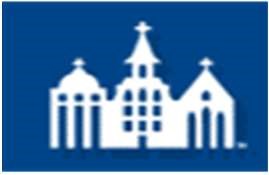 